OCHRONA ZDROWIA W WOJEWÓDZTWIE MAŁOPOLSKIM W 2015 R.Przedmiotem opracowania jest opieka medyczna sprawowana w zakładach stacjonarnej opieki zdrowotnej, przychodniach oraz praktykach lekarskich posiadających umowę z NFZ, udzielających porad w zakresie świadczeń ambulatoryjnych. Przedstawione zostały także podstawowe informacje dotyczące: kadry medycznej, pomocy doraźnej i ratownictwa medycznego oraz działalności aptek i punktów krwiodawstwa.W województwie małopolskim w 2015 r. (według stanu w dniu 31 XII), jako uprawnionych 
do wykonywania zawodu medycznego zarejestrowanych było: 12,4 tys. lekarzy, 3,5 tys. lekarzy dentystów, 24,7 tys. pielęgniarek, 3,1 tys. położnych, 3,3 tys. farmaceutów i 1,5 tys. diagnostów laboratoryjnych.W końcu 2015 r. w ochronie zdrowia pracowało (w głównym miejscu pracy): 7,7 tys. lekarzy 
i 1,4 tys. lekarzy dentystów oraz 2,6 tys. farmaceutów (bez techników farmacji). Personel medyczny reprezentowało też 18,2 tys. pielęgniarek, spośród których 9,1 tys. posiadało wyższe wykształcenie 
(w tym 2,5 tys. tytuł magistra pielęgniarstwa). Do grupy pracowników medycznych zaliczono również 2,0 tys. położnych (0,9 tys. z wykształceniem wyższym, w tym 0,3 tys. z tytułem magistra położnictwa).W skład kadry medycznej wchodzili także inni pracownicy. Do grupy pracowników z wyższym wykształceniem należało między innymi: 2,0 tys. fizjoterapeutów (w tym 1,6 tys. magistrów fizjoterapii lub kierunku równoważnego), 1,1 tys. diagnostów laboratoryjnych i innych pracowników zatrudnionych 
w pracowniach diagnostycznych, 0,5 tys. psychologów, 0,3 tys. ratowników medycznych. Personel 
ze średnim wykształceniem reprezentowany był głównie przez: 0,8 tys. techników elektroradiologii, 0,8 tys. asystentek stomatologicznych, 0,7 tys. techników analityki medycznej, 0,6 tys. ratowników medycznych 
i 0,5 tys. techników fizjoterapii.Wśród pracujących lekarzy było 5,0 tys. specjalistów. Najwięcej lekarzy posiadało specjalizację 
z zakresu: medycyny rodzinnej (0,6 tys., 12,5% ogółu specjalistów), chorób wewnętrznych (0,6 tys., 12,4%), anestezjologii i intensywnej terapii (0,3 tys., 6,0%), pediatrii (0,3 tys., 5,7%), położnictwa i ginekologii 
(0,3 tys., 5,5%), kardiologii (0,3 tys., 5,3%), chirurgii ogólnej (0,2 tys., 4,6%) oraz ortopedii i traumatologii 
(0,2 tys., 4,1%). W grupie lekarzy dentystów znajdowało się 0,3 tys. specjalistów — najwięcej z zakresu: stomatologii zachowawczej z endodoncją (23,3%), ortodoncji (22,2%) i protetyki stomatologicznej (20,5%).Na 10 tys. osób zamieszkujących województwo przypadało: 22,7 ogółu pracujących lekarzy 
(w kraju — 23,0), 14,9 lekarzy specjalistów (15,6), 4,0 — dentystów (3,3), 54,0 — pielęgniarek (51,4).Według stanu w dniu 31 XII 2015 r. w województwie małopolskim funkcjonowało 81 szpitali ogólnych. W placówkach tych do dyspozycji pacjentów było 14,9 tys. łóżek, w tym 2,5 tys. (17,1%) — dla dzieci do lat 18. Na 10 tys. mieszkańców województwa przypadały 44 łóżka (średnio 227 osób na 1 łóżko), podczas gdy w Polsce wskaźnik ten wyniósł 49 (206 osób na 1 łóżko). Przeciętnie 1 łóżko w ciągu roku wykorzystywane było przez 255 dni (w kraju — 243).TABL. 1.	ŁÓŻKA I LECZENI W SZPITALACH OGÓLNYCH WEDŁUG WYBRANYCH STACJONARNYCH ODDZIAŁÓWa Łącznie z łóżkami i inkubatorami dla noworodków.WYKRES 1. STRUKTURA ŁÓŻEK I OSÓB LECZONYCH W SZPITALACH OGÓLNYCH WEDŁUG RODZAJÓW ODDZIAŁÓW W 2015 R.W 2015 r. we wszystkich szpitalach ogólnych w trybie stacjonarnym leczonych było 642,9 tys. osób (łącznie z ruchem międzyoddziałowym). Dzieci do lat 18 stanowiły 18,8% pacjentów. Najwięcej osób wymagających leczenia przebywało na oddziałach chorób wewnętrznych i stanowili oni 20,4% wszystkich pacjentów (wliczając pacjentów leczonych w zakresie kardiologii). Liczną grupę pacjentów tworzyły osoby przebywające na oddziałach o specjalnościach chirurgicznych (19,9%), przy czym 59,3% z nich skorzystało z opieki medycznej świadczonej na oddziałach chirurgii ogólnej, a prawie 31,8% — na oddziałach chirurgii urazowo-ortopedycznej.Na 1 łóżko w szpitalach ogólnych przypadało średnio 43 pacjentów — najwięcej odnotowano na oddziałach: okulistycznych (77,6), chirurgicznych dla dzieci (76,4) i endokrynologicznych (69,5). Najmniejsza średnia liczba leczonych na 1 łóżko wystąpiła z kolei na oddziałach: psychiatrycznych (11,5), rehabilitacyjnych (12,6) oraz ratunkowych (13,1).WYKRES 2. ŚREDNIA LICZBA ŁÓŻEK I LICZBA LECZONYCH NA 1 ŁÓŻKO NA WYBRANYCH ODDZIAŁACH SZPITALI OGÓLNYCH W 2015 R.Średni pobyt chorego w szpitalu ogólnym wyniósł 6 dni. Najdłużej na leczeniu przebywali pacjenci oddziałów: psychiatrycznych (29 dni), rehabilitacyjnych (26 dni) i odwykowych (22 dni).Na 10 tys. mieszkańców województwa małopolskiego ze szpitalnej opieki medycznej skorzystało 1907 osób (dla kraju relacja ta wyniosła 2184).Szpitale ogólne dysponowały 90 stanowiskami dializacyjnymi (stan w dniu 31 XII). W ciągu roku wykonano 73,2 tys. dializ, a liczba osób dializowanych wyniosła 1,4 tys.W końcu 2015 r. w szpitalach ogólnych i podmiotach prowadzących wyłącznie działalność dzienną znajdowały się 272 sale operacyjne z 285 stołami operacyjnymi. W trybie stacjonarnym i dziennym wykonano w nich 194,4 tys. zabiegów operacyjnych.We wszystkich szpitalach ogólnych w końcu 2015 r. znajdowało się 111 stanowisk porodowych, w tym 71 przystosowanych do porodów rodzinnych. W 2015 r. przyjęto 35,3 tys. porodów, przy czym cięcia cesarskie stanowiły 45,9%. W końcu 2015 r. opiekę długoterminową świadczyło 59 placówek (zakłady opiekuńczo-lecznicze 
o profilu ogólnym i psychiatrycznym, zakłady pielęgnacyjno-opiekuńcze, hospicja i oddziały opieki paliatywnej), które dysponowały łącznie 3,4 tys. łóżek. W placówkach tych, w ciągu roku, przyjęto 10,0 tys. osób i byli to głównie pacjenci zakładów opiekuńczo-leczniczych o profilu ogólnym (54,0%).TABL. 2.	PLACÓWKI OPIEKI DŁUGOTERMINOWEJWYKRES 3. STRUKTURA LICZBY PACJENTÓW ZAKŁADÓW OPIEKI DŁUGOTERMINOWEJWEDŁUG WIEKU W 2015 R.Stan w dniu 31 XIIa Wśród pacjentów w wieku do lat 40 osoby do 18 roku życia stanowiły 5,1%, w przypadku mężczyzn — 7,9%,kobiet — 2,4%.Na terenie województwa (stan w dniu 31 XII 2015 r.) działało 5 całodobowych zakładów stacjonarnej opieki psychiatrycznej, do których zaliczały się 2 szpitale psychiatryczne, 2 ośrodki leczenia odwykowego alkoholowego i 1 ośrodek MONAR. Łączna liczba łóżek we wszystkich obiektach wyniosła 
1,1 tys., przy czym 89,6% było w dyspozycji szpitali psychiatrycznych. W 2015 r. leczeniem objęto 10,8 tys. osób, tj. o 1,0 tys. mniej niż w roku poprzednim (o 8,4%). Średni czas pobytu pacjenta na leczeniu psychiatrycznym wyniósł 37 dni (w szpitalu psychiatrycznym — 36 dni, ośrodku leczenia odwykowego alkoholowego — 25, a w ośrodku MONAR — 48). Zakłady lecznictwa uzdrowiskowego w 2015 r. przyjęły 97,4 tys. kuracjuszy, o 0,6% więcej niż 
w poprzednim roku. W trybie stacjonarnym leczonych było 86,4 tys. pacjentów, a w ambulatoryjnym — 
11,0 tys. Kobiety stanowiły 60,0% osób korzystających z usług placówek lecznictwa uzdrowiskowego. Udział dzieci do lat 18 wyniósł 8,5%, a osób starszych (w wieku 65 lat i więcej) —33,0%.Większość zakładów stacjonarnego lecznictwa uzdrowiskowego stanowiły sanatoria uzdrowiskowe (81,4%). Z usług świadczonych w tych placówkach skorzystało 80,2% ogółu kuracjuszy stacjonarnych. Średni czas pobytu pacjenta w sanatorium uzdrowiskowym wyniósł 17 dni, a w szpitalu uzdrowiskowym — 21.TABL. 3.	STACJONARNE ZAKŁADY LECZNICTWA UZDROWISKOWEGOa Stan w dniu 31 XII.Prawie 75% kuracjuszy lecznictwa stacjonarnego (64,6 tys. osób) skorzystało z dofinansowania do pobytu w szpitalu lub sanatorium uzdrowiskowym. Pacjenci, którym udzielono świadczeń finansowanych lub dofinansowanych ze środków Narodowego Funduszu Zdrowia stanowili 63,1% kuracjuszy stacjonarnych, 
a ze środków Zakładu Ubezpieczeń Społecznych — 8,7% (w ramach rehabilitacji przedrentowej).W końcu 2015 r. poza stacjonarnymi zakładami działalność w zakresie lecznictwa uzdrowiskowego prowadziły 4 przychodnie uzdrowiskowe, w których w trybie ambulatoryjnym przyjęto 5,9 tys. pacjentów, 
co stanowiło 53,6% wszystkich leczonych ambulatoryjnie w placówkach lecznictwa uzdrowiskowego. Funkcjonowało także 10 zakładów przyrodoleczniczych, przy czym 1 stanowił odrębną jednostkę organizacyjną, a 9 działało jako komórka organizacyjna szpitala uzdrowiskowego lub sanatorium uzdrowiskowego bądź przychodni uzdrowiskowej.WYKRES 4. STRUKTURA ZABIEGÓW LECZNICZYCH W ZAKŁADACH LECZNICTWA UZDROWISKOWEGOa WEDŁUG RODZAJÓW ZABIEGÓW W 2015 R.a Łącznie z sanatorium w urządzonym podziemnym wyrobisku górniczym. Pacjenci lecznictwa uzdrowiskowego skorzystali z różnorodnych zabiegów leczniczych. Łącznie 
w 2015 r. wykonano 4390,6 tys. różnych zabiegów (o 148,6 tys., tj. o 3,5% więcej niż w 2014 r.). Najczęściej wykonywano kinezyterapię, którą zastosowano 1011,7 tys. razy. Często wykonywano też: elektrolecznictwo — 525,6 tys. zabiegów, masaże — 460,2 tys. i wodolecznictwo — 440,8 tys. Zabiegi określane 
jako przyrodolecznicze zastosowano 1108,4 tys. razy i skorzystało z nich 86,0 tys. kuracjuszy. 
Zabiegi borowinowe stanowiły 52,5% tej grupy zabiegów, inhalacje — 28,5%, kąpiele mineralne — 13,6%, kąpiele CO2 — 5,7%.Działalność w ramach ambulatoryjnej opieki zdrowotnej w końcu grudnia 2015 r. prowadziło 2006 placówek — 1817 przychodni (w tym 143 przyszpitalne) i 189 praktyk zawodowych (indywidualnych, indywidualnych specjalistycznych i grupowych) realizujących świadczenia zdrowotne w ramach środków publicznych. Ogólna liczba placówek zwiększyła się o 41 — przybyły 74 przychodnie a liczba praktyk zawodowych zmniejszyła się o 33.Większość przychodni zlokalizowanych było w miastach (1238 placówek, tj. 68,1%). Na ogólną liczbę praktyk składało się 21 praktyk lekarskich i 168 stomatologicznych. W miastach funkcjonowało 96 praktyk, 
z tego 16 lekarskich i 80 stomatologicznych.TABL. 4.	PORADY AMBULATORYJNEJ OPIEKI ZDROWOTNEJa W MIASTACH I NA WSIa Łącznie z poradami z izb przyjęć udzielonymi pacjentom niehospitalizowanym.W 2015 r. udzielono 28107,4 tys. porad ambulatoryjnej opieki zdrowotnej. Porady ambulatoryjne udzielone w izbach przyjęć szpitali ogólnych, pacjentom niehospitalizowanym, stanowiły 1,7% (466,7 tys.). Porad tych nie uwzględniają informacje przedstawione w dalszej części opisu dotyczącego ambulatoryjnej opieki zdrowotnej.We wszystkich przychodniach i praktykach zawodowych udzielono łącznie 27640,7 tys. porad lekarskich, w tym 10879,7 tys. w poradniach specjalistycznej opieki zdrowotnej. Porady udzielone przez lekarzy specjalistów w poradniach chirurgicznych (1897,6 tys.) stanowiły 17,4% ogólnej liczby porad specjalistycznych, przy czym 46,8% (888,1 tys.) z nich udzielono w poradniach chirurgii urazowo-
-ortopedycznej. Znaczny udział stanowiły też porady świadczone w poradniach: ginekologiczno-położniczych — 11,3%, okulistycznych — 9,7%, otolaryngologicznych — 7,1%, kardiologicznych — 6,9%, neurologicznych — 6,4% i dermatologicznych — 5,1%.W poradniach podstawowej opieki zdrowotnej lekarze udzielili 13338,1 tys. porad — w tym 250,0 tys. (1,9%) w ramach wizyt domowych. Dzieciom i młodzieży do lat 18 udzielono 3330,6 tys. porad (25,0%), 
a osobom w wieku 65 lat i więcej — 3877,6 tys. (29,1%).Lekarze dentyści udzielili 3422,9 tys. porad, w tym w poradniach: stomatologicznych — 2848,9 tys. (83,2%), ortodontycznych — 207,5 tys. (6,1%), chirurgii stomatologicznej — 203,1 tys. (5,9%).WYKRES 5. PORADY UDZIELONE PRZEZ LEKARZY SPECJALISTÓW WEDŁUG RODZAJÓW PORADNI W 2015 R.Jeden mieszkaniec województwa skorzystał średnio z 8 porad udzielonych w ramach ambulatoryjnej opieki zdrowotnej, przy czym 7 udzielonych przez lekarzy i 1 — przez lekarzy dentystów.Pomoc medyczną w nagłych przypadkach, według stanu w końcu 2015 r., świadczyły 124 zespoły ratownictwa medycznego: 84 podstawowe, 39 specjalistycznych i 1 lotniczy. Na 100 tys. ludności zamieszkującej województwo małopolskie przypadało 3,7 zespołu. Dla całego kraju wskaźnik ten wyniósł 3,9. Skład osobowy zespołów to: 305 lekarzy, 144 pielęgniarki, 777 ratowników medycznych i 203 inne osoby.W 2015 r. w ramach ratownictwa medycznego odnotowano 224,7 tys. wyjazdów na miejsce zdarzenia, podczas których udzielono świadczeń zdrowotnych 225,3 tys. osobom. Ponad połowę osób, którym udzielono pomocy, stanowili mężczyźni (52,9%). Udział dzieci i młodzieży do lat 18 wśród wszystkich poszkodowanych wyniósł 6,4%, a osób w wieku 65 lat i więcej — 42,6%.Na 1000 mieszkańców województwa świadczeń zdrowotnych na miejscu zdarzenia udzielono 
67 osobom, a na 1000 mieszkańców Polski — 82.TABL. 5.	MEDYCZNE DZIAŁANIA RATOWNICZEWYKRES 6.   STRUKTURA LICZBY OSÓB, KTÓRYM UDZIELONO ŚWIADCZEŃ ZDROWOTNYCH W RAMACH MEDYCZNYCH DZIAŁAŃ RATOWNICZYCHWEDŁUG MIEJSCA ZDARZENIA W 2015 R.Świadczeń opieki zdrowotnej osobom w stanie nagłego zagrożenia zdrowotnego udzielano także 
w 20 szpitalnych oddziałach ratunkowych. Z pomocy doraźnej skorzystać można było również w 8 izbach przyjęć. W jednostkach tych z pomocy udzielonej w trybie ambulatoryjnym skorzystało 481,9 tys. osób, którym udzielono 487,2 tys. porad. Wśród pacjentów, którym udzielono świadczenia zdrowotnego 23,3% stanowiły dzieci i młodzież w wieku do lat 18. Udział osób starszych, w wieku 65 lat i więcej, wyniósł 18,3%. Pomocy w zakresie chirurgii urazowo-ortopedycznej wymagało 170,5 tys. osób, chirurgii ogólnej — 87,0 tys., chorób wewnętrznych — 75,1 tys., pediatrii — 26,5 tys., kardiologii — 19,4 tys.WYKRES 7. STRUKTURA ŚWIADCZEŃ ZDROWOTNYCH UDZIELONYCH OSOBOM 
W TRYBIE AMBULATORYJNYM W IZBACH PRZYJĘĆ 
I SZPITALNYCH ODDZIAŁACH RATUNKOWYCH WEDŁUG ZAKRESU ŚWIADCZEŃ W 2015 R.W szpitalnych oddziałach ratunkowych w ramach działalności stacjonarnej objęto leczeniem 1,8 tys. osób, natomiast w zakresie określonym jako leczenie w trybie jednego dnia przyjęto 160,8 tys. pacjentów. Z jednostkami systemu ratownictwa medycznego współpracowało Centrum Urazowe, w którym leczeniu poddano 2,3 tys. osób wymagających pomocy z zakresu chirurgii obrażeń wielonarządowych.Sprzedaż leków i środków medycznych w 2015 r. (stan w dniu 31 XII) prowadziły 1142 apteki 
(1140 ogólnodostępnych i 2 zakładowe) oraz 139 punktów aptecznych. W porównaniu ze stanem sprzed roku liczba aptek ogólnodostępnych zwiększyła się o 9. Dyżury nocne pełniło 158 aptek, przy czym 126 (79,7%) placówek sprawowało dyżury okresowe, a 32 — stałe.W aptekach i punktach aptecznych w końcu grudnia 2015 r. pracowało 5901 osób, w tym 2447 magistrów farmacji i 2823 techników farmaceutycznych.W końcu 2015 r. w województwie małopolskim na 1 aptekę ogólnodostępną przypadało przeciętnie 2958 osób, o 20 mniej niż w poprzednim roku (w kraju — 3017, o 77 mniej).Na rzecz zakładów świadczących opiekę zdrowotną pracowały punkty krwiodawstwa. W 2015 r., według stanu w dniu 31 XII, działalność prowadziło jedno Regionalne Centrum Krwiodawstwa 
i Krwiolecznictwa posiadające 16 oddziałów terenowych. Do placówek tych w ciągu roku zgłosiło się 
45,9 tys. krwiodawców (o 1,3 tys. mniej niż w 2014 r.). Wyprodukowano 86,5 tys. jednostek koncentratu krwinek płytkowych z krwi pełnej, 2,9 tys. jednostek koncentratu krwinek płytkowych z aferezy, 90,5 tys. jednostek koncentratu krwinek czerwonych (1 jednostka równa się około 250 ml) i 90,7 tys. jednostek osocza (licząc w jednostkach świeżo mrożonego osocza — 1 taka jednostka odpowiada w przybliżeniu 200 ml). Dla celów klinicznych, diagnostycznych lub produkcyjnych pobrano 93,6 tys. donacji krwi lub jej składnika, w tym 91,1 tys. donacji krwi pełnej. Opracowanie: Dorota Król, US Kraków, Oddział w Nowym Sączu, tel. (18) 33 04 914Konsultacja: Ośrodek Statystyki Zdrowia i Ochrony Zdrowia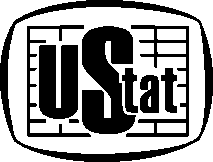 URZĄD STATYSTYCZNY W KRAKOWIEURZĄD STATYSTYCZNY W KRAKOWIE31-223 Kraków,  ul. Kazimierza Wyki 3 e-mail:sekretariatUSKRK@stat.gov.pl   tel. 12 415 60 11   Internet: http://krakow.stat.gov.pl 31-223 Kraków,  ul. Kazimierza Wyki 3 e-mail:sekretariatUSKRK@stat.gov.pl   tel. 12 415 60 11   Internet: http://krakow.stat.gov.pl 31-223 Kraków,  ul. Kazimierza Wyki 3 e-mail:sekretariatUSKRK@stat.gov.pl   tel. 12 415 60 11   Internet: http://krakow.stat.gov.pl Opracowanie sygnalne – Nr 16Opracowanie sygnalne – Nr 16Data opracowania - listopad 2016 r.WYSZCZEGÓLNIENIEŁóżkaa 
stan w dniu 31 XIIŁóżkaa 
stan w dniu 31 XIILeczeni (łącznie z ruchem międzyoddziałowym)Leczeni (łącznie z ruchem międzyoddziałowym)Średni pobytchoregow dniachWYSZCZEGÓLNIENIEogółemw tym dladziecii młodzieżydo lat 18ogółemw tymdziecii młodzieżdo lat 18Średni pobytchoregow dniachOGÓŁEM 	 20141497625226400431194856,0	20151486125476429241209685,9   w tym na oddziałach:Chirurgii dziecięcej 	124124962896263,0Chirurgii ogólnej 	1460437570315304,5Chirurgii urazowo-ortopedycznej 	970744057434744,9Chorób wewnętrznych 	27526513139428346,0     w tym kardiologicznych 	71321459968534,3Ginekologiczno-położniczych 	144013860922213,7Gruźlicy i chorób płuc 	7821722489957237,8Intensywnej terapii 	356441232713558,1Neonatologicznych 	79979937637376374,7Neurologicznych 	650422963112476,3Obserwacyjno-zakaźnych 	24491973555515,9Okulistycznych 	2008155103811,7Onkologicznych 	449572263926275,1Otolaryngologicznych 	236291476144943,3Pediatrycznych 	69869835257350964,2Rehabilitacyjnych 	149713618746224925,6Urologicznych 	24914151865823,7WYSZCZEGÓLNIENIEPlacówkiŁóżkaPacjenci objęci opieką w ciągu rokuŚredni pobyt pacjentaw dniachWYSZCZEGÓLNIENIEstan w dniu 31 XIIstan w dniu 31 XIIPacjenci objęci opieką w ciągu rokuŚredni pobyt pacjentaw dniachOGÓŁEM 	 20145632389219117,3	20155933979996111,8Zakłady opiekuńczo-lecznicze 	3827445398165,5Zakłady opiekuńczo-lecznicze typu psychiatrycznego	 3215244306,6Zakłady pielęgnacyjno-opiekuńcze 	294196184,3Hospicja 	8213200930,9Oddziały opieki paliatywnej 	8131214923,5WYSZCZEGÓLNIENIEOgółemOgółemSzpitale
uzdrowiskoweSzpitale
uzdrowiskoweSanatoria
uzdrowiskoweSanatoria
uzdrowiskoweWYSZCZEGÓLNIENIE201420152014201520142015Placówkia 	4543883735Łóżkaa 	587357241447139844264326Kuracjusze lecznictwa stacjonarnego 	860508637618580170706747069306     w tym kobiety 	498105156810860100113895041557   w tym dzieci i młodzież do lat 18 	605456503833371322211937Kuracjusze lecznictwa ambulatoryjnego 	4011548252625149923     w tym kobiety 	25669116321393478   w tym dzieci i młodzież do lat 18 	12891811810110817WYSZCZEGÓLNIENIEOgółemUdzieloneUdzieloneUdzieloneUdzieloneWYSZCZEGÓLNIENIEOgółemw miastachw miastachna wsina wsiWYSZCZEGÓLNIENIEOgółemrazemw tym 
w przychodniachrazemw tym 
w przychodniachWYSZCZEGÓLNIENIEw tysiącachw tysiącachw tysiącachw tysiącachw tysiącachOGÓŁEM 	201427174,121356,120611,55818,05579,9		201528107,422124,421871,25983,05773,2Lekarskie 	201423948,918797,518241,65151,35120,7		201524684,519385,819305,55298,85272,9Stomatologiczne 	20143225,22558,62369,9666,6459,2		20153422,92738,62565,7684,2500,3WYSZCZEGÓLNIENIEOgółemMiejsce zdarzeniaMiejsce zdarzeniaMiejsce zdarzeniaMiejsce zdarzeniaMiejsce zdarzeniaWYSZCZEGÓLNIENIEOgółemruch uliczno-drogowypracaszkoładominneWyjazdy na miejsce zdarzenia 	2014221441113773831239915875645078	2015224701186993823224115901340925Osoby, którym udzielono 
 świadczeń zdrowotnych 	2014222446117623833240515923245214	2015225342188413824224415935841075       w tym kobiety 	106224533016527718484913622   w tym:     dzieci i młodzież do lat 18 	14444132116155880243525     osoby w wieku 65 lat i więcej 	959531893190448318610640